О внесении изменений в приказ от 20.09.2016 № 111 «Об утверждении нормативных затрат на обеспечение функций Финансового управления администрации МОГО «Ухта»В соответствии с постановлением Правительства Российской Федерации от 13 октября 2014 года № 1047 «Об общих требованиях к определению нормативных затрат на обеспечение функций государственных органов, органов управления государственными внебюджетными фондами и муниципальных органов», постановлением администрации МОГО «Ухта» от 04.02.2020 № 231 «Об утверждении Правил определения нормативных затрат на обеспечение функций администрации МОГО «Ухта» и иных органов местного самоуправления МОГО «Ухта», (включая соответственно подведомственные казенные учреждения)», в целях повышения эффективности бюджетных расходов и организации процесса бюджетного планирования приказываю:1.	Внести в приказ от 20.09.2016 № 111 «Об утверждении нормативных затрат на обеспечение функций Финансового управления администрации МОГО «Ухта» следующие изменения:1.1.	Приложение 1 к нормативным затратам изложить в редакции согласно приложения 1 к настоящему приказу.1.2.	Приложение 2 к нормативным затратам изложить в редакции согласно приложения 2 к настоящему приказу.1.3.	Приложение 3 к нормативным затратам изложить в редакции согласно приложения 3 к настоящему приказу.1.3.	Приложение 4 к нормативным затратам изложить в редакции согласно приложения 4 к настоящему приказу.2.	Контроль за исполнением данного Приказа оставляю за собой.Приложение 1к приказу Финансового управления администрации МОГО «Ухта» от 15.09.2021 № 198Приложение № 1к нормативным затратам на обеспечение функций Финансового управления администрации МОГО «Ухта»Приложение 2к приказу Финансового управления администрации МОГО «Ухта» от 15.09.2021 № 198Приложение № 2к нормативным затратам на обеспечение функций финансового управления администрации МОГО «Ухта»НОРМАТИВколичества и цены компьютерного и периферийного оборудования, средств коммуникации, принтеров, многофункциональных устройств и копировальных аппаратов (оргтехники), планшетных компьютеров, носителей информацииПриложение 3к приказу Финансового управления администрации МОГО «Ухта» от 15.09.2021 № 198Приложение № 3к нормативным затратам на обеспечение функций финансового управления администрации МОГО «Ухта»НОРМАТИВколичества и цены расходных материалов для различных типов принтеров, многофункциональных устройств, копировальных аппаратов (оргтехники)Приложение 4к приказу Финансового управления администрации МОГО «Ухта» от 15.09.2021 № 198Приложение № 4к нормативным затратам на обеспечение функций финансового управления администрации МОГО «Ухта»НОРМАТИВперечня периодических печатных изданий и справочной литературы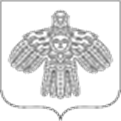 ФИНАНСОВОЕ УПРАВЛЕНИЕ АДМИНИСТРАЦИИ МУНИЦИПАЛЬНОГО ОБРАЗОВАНИЯ ГОРОДСКОГО ОКРУГА «УХТА»ФИНАНСОВОЕ УПРАВЛЕНИЕ АДМИНИСТРАЦИИ МУНИЦИПАЛЬНОГО ОБРАЗОВАНИЯ ГОРОДСКОГО ОКРУГА «УХТА»«УХТА» КАР КЫТШЫНМУНИЦИПАЛЬНÖЙ ЮКÖНЛÖНАДМИНИСТРАЦИЯСА СЬÖМ ОВМÖСÖН ВЕСЬКÖДЛАНİН«УХТА» КАР КЫТШЫНМУНИЦИПАЛЬНÖЙ ЮКÖНЛÖНАДМИНИСТРАЦИЯСА СЬÖМ ОВМÖСÖН ВЕСЬКÖДЛАНİН«УХТА» КАР КЫТШЫНМУНИЦИПАЛЬНÖЙ ЮКÖНЛÖНАДМИНИСТРАЦИЯСА СЬÖМ ОВМÖСÖН ВЕСЬКÖДЛАНİН«УХТА» КАР КЫТШЫНМУНИЦИПАЛЬНÖЙ ЮКÖНЛÖНАДМИНИСТРАЦИЯСА СЬÖМ ОВМÖСÖН ВЕСЬКÖДЛАНİНПРИКАЗПРИКАЗПРИКАЗПРИКАЗПРИКАЗПРИКАЗПРИКАЗ15.09.2021№№198г.Ухта,  Республика КомиНачальник Финансового управления администрации МОГО «Ухта»Г.В. КрайнВид нормативаКатегории должностейКоличествоПримечаниеЕжемесячные расходы на 1 sim-карту12345Количество абонентских номеров пользовательского (оконечного) оборудования, подключенного к сети подвижной связиМуниципальный служащий, замещающий должность, относящуюся к главной группе должностей2не более 1 единицы в расчете на руководителяне более 1 единицы в расчете на заместителя руководителяне более 1 200 рублей не более 1 000 рублейКоличество абонентских номеров пользовательского (оконечного) оборудования, подключенного к сети подвижной связиводитель1не более 1 единицы в расчете на одного работникане более 400 рублейКоличество SIM-карт на передачу данных с использованием информационно-телекоммуникационной сети «Интернет» (далее - сеть «Интернет») и услуги интернет-провайдеров для планшетных компьютеровМуниципальный служащий, замещающий должность, относящуюся к главной группе должностей2не более 1 единицы в расчете на руководителяне более 1 единицы в расчете на заместителя руководителяне более 1 200 рублей не более 1 000 рублейКоличество SIM-карт на передачу данных с использованием информационно-телекоммуникационной сети «Интернет» (далее - сеть «Интернет») и услуги интернет-провайдеров для планшетных компьютеровМуниципальный служащий, замещающий должность, относящуюся к старшей группе должностей1не более 1 единицы в расчете на структурное подразделениене более 500 рублейНаименование Наименование Категории должностейПорядок расчетаКоличество, шт.Цена, рублей (не более)112345Машины вычислительные электронные цифровые портативные массой не более 10 кг для автоматической обработки данных Планшетный компьютерМуниципальный служащий, замещающий должность, относящуюся к главной группе должностейНе более 1 единицы в расчете на должность150 000,00Машины вычислительные электронные цифровые портативные массой не более 10 кг для автоматической обработки данных НоутбукРаботники отдела финансово-бюджетного надзораНе более 1 единицы в расчете на должность180 000,00Машины вычислительные электронные цифровые прочие, содержащие или не содержащие в одном корпусе одно или два из следующих устройств для автоматической обработки данных: запоминающие устройства, устройства ввода, устройства вывода.Рабочая станция на основе системного блока, монитор не менее 19,0, клавиатура, мышь, устройство бесперебойного питания.Все категории работников (за исключением водителя)Не более 1 единицы в расчете на должность, дополнительно единица машины для организации электронного документооборота с банками190 000,00Устройства ввода/вывода данных, содержащие или не содержащие в одном корпусе запоминающие устройства.Принтер лазерный с функцией черно-белой печати индивидуальныйМуниципальный служащий, замещающий должность, относящуюся к главной, ведущей группе должностейНе более 1 единицы в расчете на должность150 000,00Устройства ввода/вывода данных, содержащие или не содержащие в одном корпусе запоминающие устройства.Принтер лазерный с функцией черно-белой печати Муниципальный служащий, замещающий должность, относящуюся к старшей группе должностейНе более 1 единицы на кабинет190 000,00Устройства ввода/вывода данных, содержащие или не содержащие в одном корпусе запоминающие устройства.Принтер лазерный с функцией цветной печатиИз расчета 1 единица на Управление150 000,00Устройства ввода/вывода данных, содержащие или не содержащие в одном корпусе запоминающие устройства.Копировальный аппаратИз расчета 1 единица на Управление1200 000,00СканерИз расчета 1 единица на Управление110 000,00USB-флеш-накопительИз расчета 1 единица на 1 ЭЦП1 800,00Внешние жесткие диски USB объемом не менее 1 ТбОтдел финансово-бюджетного надзораНе более 1 единицы на кабинет120 000,00Наименование расходных материаловНаименование расходных материаловКоличество принтеров, шт.Количество расходных материалов на год, штукаЦена, рублей(не более)11234Принтер лазерный с функцией черно-белой печати индивидуальныйКартридж HP LJ P2055(CE505X)8162 500,00Принтер лазерный с функцией черно-белой печати индивидуальныйКартридж HP LJ 1320/3390/3392 (Q5949X)112 500,00Принтер лазерный с функцией черно-белой печати индивидуальныйКартридж HP LJ P4015/P4515 (CC364X)124 000,00Принтер лазерный с функцией черно-белой печати индивидуальныйТонер-картридж Kyocera TK-160122 000,00Принтер лазерный с функцией черно-белой печати индивидуальныйТонер-картридж Kyocera TK-3170733 500,00Принтер лазерный с функцией черно-белой печати индивидуальныйКартридж HP LJ P400 M401/M425 (CF280XD)442 500,00Принтер лазерный с функцией черно-белой печати индивидуальныйТонер-картридж Kyocera TK-1150243 500,00Принтер лазерный с функцией цветной печатиТонер-картридж HP LJ (CE410X) № 305Х, black123 500,00Принтер лазерный с функцией цветной печатиТонер-картридж HP LJ (CE411X) № 305А, cyan123 500,00Принтер лазерный с функцией цветной печатиТонер-картридж HP LJ (CE412X) № 305А, yellow123 500,00Принтер лазерный с функцией цветной печатиТонер-картридж HP LJ (CE413X) № 305А, magenta123 500,00Копировальный аппаратТонер – картридж ТК-61151410 000,00Многофункциональное устройствоТонер-картридж Kyocera TK-1170149 000,00Наименование структурного подразделенияНаименование Наименование Количество, комплектовПериод подписки12234РуководствоГазета Российская газета, Российская газета «Неделя»1январь – декабрьРуководствоЖурналФИНАНСЫ1январь – декабрьРуководствоЖурналПо кадровым вопросам муниципального учреждения1январь – декабрьРуководствоЖурналПо вопросам управления финансовой и хозяйственной деятельностью казенного учреждения1январь – декабрьБюджетный отделЖурналыПо вопросам управления финансовой и хозяйственной деятельностью учреждений социальной сферы (образования, культуры, физической культуры и спорта)3январь – декабрьОтдел планирования и анализа доходов, кредита и финансирования отраслей народного хозяйстваЖурналыПо вопросам отрасли жилищно-коммунального хозяйства2январь – декабрьОтдел бухгалтерского учета и отчетностиЖурналыПо вопросам бюджетного и бухгалтерского учета бюджетных, автономных учреждений2январь – декабрьОтдел организации исполнения бюджетаЖурналыПо вопросам бюджетного и бухгалтерского учета бюджетных, автономных учреждений1январь – декабрьОтдел финансово-бюджетного надзораЖурналыПо вопросам осуществления муниципального финансового контроля и аудита2январь – декабрьОтдел муниципального заказаЖурналыПо вопросам организации и осуществления закупок для муниципальных нужд1январь – декабрь